République Algérienne Démocratique et Populaire Ministère de l’Enseignement Supérieur et de la Recherche Scientifique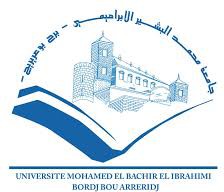 Université de Mohamed El Bachir El Ibrahimi-Bordj Bou Arreridj.Faculté : Sciences de la Nature et de la Vie et des Sciences de la Terre et de l’Univers. Département : Sciences Biologiques.Année Universitaire : Nom : N° d’inscription : RELEVE DE NOTESPrénom :	Date et lieu de naissance :  	à : 				- Algérie Domaine : Sciences de la Nature et de la Vie	Filière : …………	Spécialité :………………Diplôme préparé : Licence Académique	Année : L1Moyenne Annuelle L1 : Décision du jury : Admis/Session Total des crédits cumulés pour l’année (S1+S2) : 60	Total des crédits cumulés dans le cursus : 60											Bordj BouArreridj Le : 	Le DoyenSemestreUnités d’enseignement (U.E)Unités d’enseignement (U.E)Unités d’enseignement (U.E)Unités d’enseignement (U.E)Matière (s) constitutive de l’unité d’enseignementMatière (s) constitutive de l’unité d’enseignementMatière (s) constitutive de l’unité d’enseignementRésultats obtenusRésultats obtenusRésultats obtenusRésultats obtenusRésultats obtenusRésultats obtenusRésultats obtenusRésultats obtenusRésultats obtenusSemestreCodeNatureCrédit RequisCoefIntitulé (s)Crédit RequisCoefMatièreMatièreMatièreU.EU.EU.ESemestreSemestreSemestreSemestreCodeNatureCrédit RequisCoefIntitulé (s)Crédit RequisCoefNoteCréditSessionNoteCréditSessionMoyCréditSessionSemestre 1U.E.DUnité Découverte92Géologie52Semestre 1U.E.DUnité Découverte92Mathématique statistique informatique42Semestre 1U.E.FUnité Fondamentale154Biologie cellulaire96Semestre 1U.E.FUnité Fondamentale154Chimie I62Semestre 1U.E.TUnité Transversale61Histoire universelle des sciences biologiques31Semestre 1U.E.TUnité Transversale61Terminologie31Semestre 2U.E.D   Unité Découverte52Physique54Semestre 2U.E.FUnité Fondamentale224Biologie végétale Générale83Semestre 2U.E.FUnité Fondamentale224Chimie II62Semestre 2U.E.FUnité Fondamentale224Biologie Animale Générale83Semestre 2U.E.TUnité Transversale31Méthodologie de Travail et Terminologie32